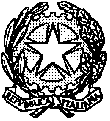 Tribunale Ordinario di Tempio PausaniaUfficio del Giudice per l’udienza preliminare   Si comunica che i   sottoelencati procedimenti, chiamati  in udienza Gup  il 14.05.2020,dinanzi al Giudice Dott.ssa Interlandi,  sono stati  rinviati all’udienza del 12.11.2020  agli orari indicati in tabella.Tempio Pausania, 12.05.2020                                                                              L’Assistente Giudiziario                                                                            Angela LutzuR.G.N.R.N.GIPOrario 649/183311/18Ore 09.30 1498/172903/19Ore 09.30 2475/182897/19Ore 09.30 312/192573/19Ore 09.30 901/15769/15Ore 09.30667/192535/19Ore 10.001890/172629/18Ore 10.00965/181139/18Ore 10.001871/161269/17Ore 10.303732/182317/19Ore 10.301006/171605/19Ore 10.302910/161695/19Ore 10.30361/121029/13Ore 11.001714/163795/18Ore 11.00484/161431/19Ore 11.002056/181577/19Ore 11.003955/173509/18Ore 11.002403/182817/19Ore 11.0077/20161859/17Ore 11.302920/162999/18Ore 11.302719/172499/18Ore 11.301277/172585/17Ore 11.301999/173710/18Ore 11.30465/161815/18Ore 12.00465/151342/19Ore 12.00